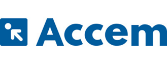 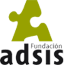 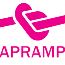 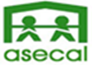 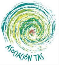 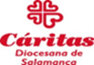 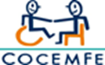 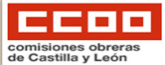 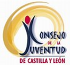 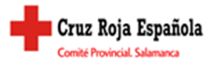 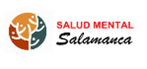 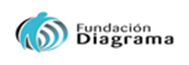 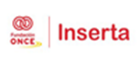 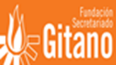 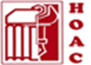 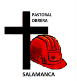 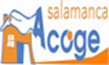 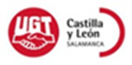 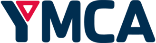 CRITERIOS ECONÓMICOS MÍNIMOS –SERVICIO DE HOGAR FAMILIARPARA CONTRATOS REALIZADOS A PARTIR DEL 1 DE ENERO DE 2020REGIMEN INTERNOLos criterios mínimos laborales y económicos, tiene como referencia el REAL DECRETO 1620/2011, de 14 de noviembre, por el que se regula la relación laboral de carácter especial del Servicio del Hogar Familiar y el REAL DECRETO – LEY 29/2012 de 28 de diciembre de mejora de gestión y protección social en el Sistema Especial para Empleados de Hogar y otras medidas de carácter económico y social.La actualización de las cantidades se hace con referencia al REAL DECRETO 231/2020, de 4 de febreropor el que se fija el salario mínimo interprofesional (SMI) para el año 2020.Para contratos anteriores al 1 de enero de 2020, el incremento salarialdebe determinarse por acuerdo entre ambas partes (no inferior al SMI). En defecto de acuerdo, se aplicará un incremento anual igual al incremento salarial medio pactado en los convenios colectivos: 2%.Además, en régimen interno se tiene derecho al alojamiento (1 habitación en exclusividad) y manutención.La cuantía de las 2 pagas extras anuales es de 950 euros cada una de ellas. El salario de los/as empleados/as de hogar en régimen interno, se compone de: salario por el tiempo efectivo de trabajo (40 horas semanales = SMI), más salario por el tiempo de presencia (10 horas - tiempo que el/la trabajador/a se encuentra disponible para realizar alguna tarea, pero que no se encuentra trabajando. Debe ser remunerado).Nunca se puede percibir en metálico, un importe inferior al SMI.Los descansos de fines de semana para trabajadores/as de carácter interno serán de 36 h consecutivas, que serán como regla general, la tarde del sábado o la mañana del lunes y el domingo completo.Dispone de un mínimo de 4 horas de descanso diarias, 2 para las comidas principales (comida y cena) y 2 de descanso libre (fuera o dentro del domicilio), siendo flexibles en la aplicación de estos tiempos.CUESTIONES IMPORTANTES COMUNES A TODAS LAS MODALIDADES DE CONTRATACIÓNEl salariobruto es el salario íntegro que corresponde a cualquier trabajador/a; el neto es el bruto menos la parte de Seguridad Social del trabajador/a; en definitiva, el salario que realmente se recibe.Salvo que estén prorrateadas, es decir, que se perciban mensualmente la parte proporcional de la paga extraordinaria, el/la trabajador/a tendrá derecho a percibir dos gratificaciones extraordinarias al año que se percibirán, salvo que se acuerde otra cosa, en junio y diciembreLasvacaciones anuales serán de 30 días naturales, independientemente del nº de horas que se trabaje a la semana. Podrá fraccionarse en 2 o más periodos, si bien al menos 1 de ellos será, como mínimo, de 15 días naturales consecutivos.Las vacaciones se acordarán entre las partes.En defecto de pacto, 15 días podrán fijarse por el/la empleador/a, y el resto por el/la empleado/a. En este caso, las fechas deberán ser conocidas con 2 meses de antelación al inicio. Durante el periodo/s de vacaciones, el/la empleado/a no está obligado/a aresidir en el domicilio o lugar a donde se desplace la familia.El/La trabajador/a, tendrá derecho al disfrute de las fiestas y permisos previstos para el resto de los trabajadores/as. Se debe tener en cuenta que los días festivos lo son durante las 24 horas del día.Festivos en Salamanca 2020:1 y 6 de enero, 9, 10 y 23 abril, 1 de mayo, 12 de junio*, 15 de agosto, 8de septiembre*, 12 de octubre, 2 de noviembre, 7, 8 y 25 de diciembre.* Festivos solo en la localidad de Salamanca. Para otras localidades, consultarloÚnicamente no se disfrutan cuando coinciden en el día de descanso semanal.*La bonificación del 20% se aplica únicamente sobre la cuota del empleador, en contingencias comunes, siendo del 45%en caso de familia numerosa.Otras circunstancias: ante una solicitud cuyos horarios o criterios laborales y económicos no figuren en el presente documento, se estudiará y valorará junto con la familia solicitante y empleado/a para acordar un salario y condiciones lo más equitativo para ambas partes.JORNADASALARIO BRUTOSALARIO BRUTO + prorrata pagas extrasSALARIO NETOSALARIO NETO+ prorrata pagas extrasTareas domésticas y/o cuidado personas autónomas1.187,5 €1.346 €Tareas domésticas y/o cuidado personas dependientes(+5%)1.247 €1.416,3 €Cualquier modalidad anterior por trabajo en ámbito ruralEl salario en esta modalidad, se incrementará en 50 € mensuales más desplazamientosEl salario en esta modalidad, se incrementará en 50 € mensuales más desplazamientosEl salario en esta modalidad, se incrementará en 50 € mensuales más desplazamientosEl salario en esta modalidad, se incrementará en 50 € mensuales más desplazamientosDESCANSO FIN DE SEMANA REGIMEN INTERNO - 36 horas(ya incluida parte proporcional de pagas extras)DESCANSO FIN DE SEMANA REGIMEN INTERNO - 36 horas(ya incluida parte proporcional de pagas extras)DESCANSO FIN DE SEMANA REGIMEN INTERNO - 36 horas(ya incluida parte proporcional de pagas extras)DESCANSO FIN DE SEMANA REGIMEN INTERNO - 36 horas(ya incluida parte proporcional de pagas extras)DESCANSO FIN DE SEMANA REGIMEN INTERNO - 36 horas(ya incluida parte proporcional de pagas extras)Salario brutoFin de semanaSalario netoFin de semanaSalario bruto mesSalario neto mesTareas domésticas y/o cuidado personas autónomas202 €808 €FESTIVO INTERNASFESTIVO INTERNASTareas domésticas y/o cuidado personas autónomas47,14 €Tareas domésticas y/o cuidado personas dependientes (+5%)49,5 €SEGURIDAD SOCIAL 2019(vigente hasta publicación de cotizaciones para 2020)SEGURIDAD SOCIAL 2019(vigente hasta publicación de cotizaciones para 2020)SEGURIDAD SOCIAL 2019(vigente hasta publicación de cotizaciones para 2020)SEGURIDAD SOCIAL 2019(vigente hasta publicación de cotizaciones para 2020)SEGURIDAD SOCIAL 2019(vigente hasta publicación de cotizaciones para 2020)SEGURIDAD SOCIAL 2019(vigente hasta publicación de cotizaciones para 2020)SEGURIDAD SOCIAL 2019(vigente hasta publicación de cotizaciones para 2020)SEGURIDAD SOCIAL 2019(vigente hasta publicación de cotizaciones para 2020)SEGURIDAD SOCIAL 2019(vigente hasta publicación de cotizaciones para 2020)SEGURIDAD SOCIAL 2019(vigente hasta publicación de cotizaciones para 2020)GRUPORETRIBUCIÓN MENSUALRETRIBUCIÓN MENSUALRETRIBUCIÓN MENSUALBase de cotizaciónCONTINGENCIAS COMUNESCONTINGENCIAS COMUNESContingenciasprofesionalesTotal empleador/aCon bonificación*GRUPORETRIBUCIÓN MENSUALRETRIBUCIÓN MENSUALRETRIBUCIÓN MENSUALBase de cotizaciónTrabajador/aEmpleador/aContingenciasprofesionalesTotal empleador/aCon bonificación*GRUPORETRIBUCIÓN MENSUALRETRIBUCIÓN MENSUALRETRIBUCIÓN MENSUALBase de cotización4.70%23.60%1.5%Total empleador/a20,00% 1Hasta240,00206,009.6848.623.0951.7141.982Desde 240,01 a 375,00340.0015.9880.245.1085.3469.293Desde 375,01 a 510,00474,0022.28111.867.11118.9796.604Desde 510,01 a 645,00608,0028.58143.499.12152.61123.915Desde 645,01 a 780,00743,0034.92175.3511.15186.49151.426Desde 780,01 a 914,00877,0041.22206.9713.16220.13178.737Desde 914,01a 1.050,001.050,0049.35247.8015.75263.55213.998Desde 1.050,01a 1.144.001.097,0051.56258.8916.46275.35223.579Desde 1.144,01a 1294,001.232,0057.90290.7518.48309.23251.0810Desde 1.294,01Salario mensualSegún salarioSegún salarioSegún salarioSegún salarioSegún salario